Truth for the Troubled Church1 Corinthians: 3:1-9Thinking back on this week’s sermon, was there anything you heard for the first time or that caught your attention, challenged, or confused you?Is it possible for a Christian to be a “man of flesh” (vs 1)? Why or why not? Reference other passages of Scripture for help, such as Romans 7:14-8:14, 1 John 1:5-10, Galatians 2:20, and Ephesians 4:22-24.Paul speaks of spiritual “milk” and “solid food” (vs 2). If there was a third category, called spiritual ‘junk food’, what kinds of things would fit that description? Which of the three do you consume the most of?  How can we apply the lessons of milk and solid food to evangelism? 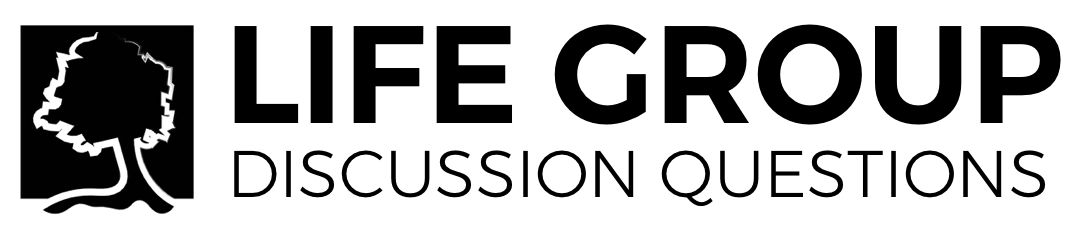 Paul lists jealousy and strife as fruit of the flesh (vs 3). Use other passages to provide additional examples of living in the flesh.How can we be inspired and led by people God has gifted as teachers and leaders without falling into the spiritual immaturity Paul speaks of in verses 4-5?What is the “reward” Paul references in verse 8?How spiritually mature would you say you are? How has that changed in the last three years?Write three specific, measurable goals for someone who wants to grow in spiritual maturity. Look to passages like 1 Peter 2:1-2, James 1:22, Galatians 6:1-2, and Ephesians 4:11-16 for help.